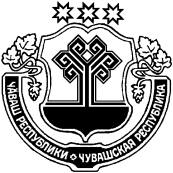 О назначении публичных слушаний по обсуждению проекта решения Собрания депутатов Атнарского сельского поселения  «О внесении изменений в решение Собрания депутатов Атнарского сельского поселенияКрасночетайского района от 28.03.2018 г. №1 «Об утверждении Правила землепользования и застройкитерритории Атнарского сельского поселения »         В соответствии с Федеральным законом от 06 октября 2003 года № 131-ФЗ «Об общих принципах организации местного самоуправления в Российской Федерации», Законом Чувашской Республики от 18 октября 2004 года № 19 «Об организации местного самоуправления в Чувашской Республике» и Уставом Атнарского сельского поселения Красночетайского района Чувашской Республики администрация Атнарского сельского поселения постановляет:  1. Назначить публичные слушания по обсуждению проекта решения Собрания депутатов Атнарского сельского поселения «О внесении изменений в решение Собрания депутатов Атнарского сельского поселения Красночетайского района от 28.03.2018 г. №1 «Об утверждении Правила землепользования и застройки территории Атнарского сельского поселения »   на 10 декабря 2020 года в 17-30 часов в зале заседаний администрации сельского поселения.  2. Опубликовать настоящее постановление и проект решения Собрания депутатов сельского поселения «О внесении изменений в решение Собрания депутатов Атнарского сельского поселения Красночетайского района от 28.03.2018 г. №1 «Об утверждении Правила землепользования и застройки территории Атнарского сельского поселения »  в периодическом печатном издании «Вестник Атнарского сельского поселения». Глава  администрации Атнарского сельского поселения                                                                  А.А.НаумоваЧĂВАШ РЕСПУБЛИКИХĔРЛĔ ЧУТАЙ РАЙОНĚЧУВАШСКАЯ РЕСПУБЛИКАКРАСНОЧЕТАЙСКИЙ  РАЙОНАТНАР ЯЛ ПОСЕЛЕНИЙĚНАДМИНИСТРАЦИЙĚЙЫШĂНУ20.11.2020 №70АтнарялĕАДМИНИСТРАЦИЯАТНАРСКОГО СЕЛЬСКОГОПОСЕЛЕНИЯПОСТАНОВЛЕНИЕ20.11.2020 №70село Атнары